MESKALINMötesprotokoll/dagordning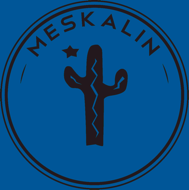 Datum: 12/12 - 2017Plats: Kalmar NyckelNärvarande: Annie Pettersson, Jacob Johannesson, Josefine Nilsson, Hedvig Steensland, Simon Tengberg, Isabelle Holmér, Vjosa Gjukaj, Sebastian Sandberg§1 Mötets öppnandeJacob förklarade mötet öppnat§2 Fastställande av dagordningMötet beslutar att fastställa dagordningen§3 Val av mötesordförandeMötet föreslog och godkände Jacob som mötesordförande§4 Val av mötessekreterareMötet föreslog och godkände Annie som mötessekreterare§5 Val av justerareMötet föreslog och godkände Isabelle och Sebastian som justerare§6 Valberedningen är härSimon Tengberg från valberedningen är här.Årsmötet är 7 februari, vi gör ett evenemang för mötet. Styrelsen och sexmästeriet går ut på Instagram och förklarar sina poster mer vardagligt.Både sexmästeriet och styrelsen ska skriva en text och skicka in en bild till Niklas senast den 15/12.15/1 Stängs ansökningarna till Styrelsen. 1/2 kommer valberedningens förslag att publiceras.§7 EkonomiKassörerna har suttit 5 timmar idag och kommit på god väg. Tips till nästa styrelse: Släng inte medlemsformulärerna nästa år, det blir lättare att bokföra då!Kassörerna kontaktar själv den ekonomiska revisorn och går över ekonomin.Budgeten inför nästa år kommer att vara lik den som var 2017.§8 HarrysavtalJosefine ska ge Ola kontaktuppgifter till Roland så han kan skriva på avtalet.§9 OvvarByxor är beställda. §10 ÖvrigtOla har pratat med Kaktusgalan. De ska skicka en faktura med kvitton.Alla platser är fyllda till paketinslagen, kassörerna fixar en faktura till Giraffen.Vi skänker mynt till Radio Shores musikhjälp samt delar deras evenemang.Verksamhetsplanen inför 2018 ska göras, Jacob och Ola ska prata med Ebba och Hannes och kolla hur man gör.Vi ska förbereda en överlämning (pärmar samt tips och tricks) tills att den nya styrelsen tillsatts.Sexmästeriet och sexmästarna vill ha en stor fest i januari. Vi gör en omröstning i facebook-gruppen om Meskalin kommer att stå på lokalen eller inte. §11 Nästa möte16/1 17.00 2018§12 Mötet avslutasJacob förklarade mötet avslutat